     ISSN 2596-1640Nome da cidade, data.Prezados Editores da Revista Scientia Naturalis,		Estamos submetendo o artigo intitulado: colocar o título do manuscrito que você deseja submeter, para avaliação e possível publicação na Revista Eletrônica Scientia Naturalis, destacando que a principal contribuição do estudo se insere na seção de inserir a seção desejada para o trabalho. 		Declaramos que o manuscrito em questão é original e inédito, e não será enviado a outro periódico enquanto sua analise estiver sendo considerada pela Scientia Naturalis. Declaramos ainda, que todos os dados existentes no artigo são legítimos e autênticos e que todos os autores desse artigo participaram diretamente da concepção, execução e aprovação da versão final enviada, para torná-los públicos sob a nossa responsabilidade. 		Por fim, esclarecemos que não há conflitos de interesse em potencial que possam influenciar o processo de publicação..Atenciosamente,_________________________________________________Primeiro autor(a)_________________________________________________Segundo autor(a)_________________________________________________Terceiro autor(a)_________________________________________________Quarto autor(a)OBS.: A revista admite até 7 (sete) autores. Todos os autores devem assinar a carta e o autor(a) cadastrado(a) deve anexar este documento  como arquivo suplementar, no momento da submissão.SCIENTIA NATURALISCARTA DE APRESENTAÇÃO DOS AUTORES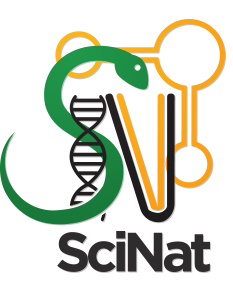 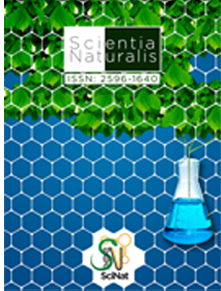 